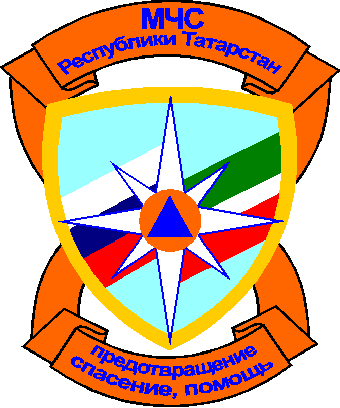 ПРЕСС–РЕЛИЗСводка о происшествиях по Республике Татарстан на 7.00 мск  25 апреля  2012 года:Происшествия за 24 апреля: Пожарные подразделения ГПС Главного управления МЧС России по РТ выезжали по тревоге 47 раз, из них на тушение сухой травы - 1 раз, на тушение мусора - 3 раза. В республике произошло 7 пожаров. Погибших и пострадавших - нет. Причинами пожаров стали: короткое замыкание – 1 пожар, неосторожность при курении - 1 пожар, поджог - 1 пожар, причина устанавливается - 4 пожара. Выезды подразделений пожарной охраны на проведение аварийно-спасательных работ при ликвидации последствий ДТП – 6 раз. Дежурные смены зональных поисково-спасательных отрядов ПСС РТ при МЧС РТ выезжали по тревоге – 12 раз, из них: на разблокировку дверей – 3 раза, прочее – 9 раз.  Работа с космическими снимками: За прошедшие сутки на территории Республики Татарстан термоточки не зарегистрированы.  Главное управление МЧС России по РТ предупреждает: С установлением теплой погоды увеличилось число выездов подразделений пожарной охраны на тушение сухой травы. Возгорание сухостоя может грозить жилым постройкам и жизни людей, поэтому категорически запрещается: - разведение костров, сжигание отходов и тары в пределах противопожарных расстояний – не ближе 50 метров от зданий и сооружений; - курение и разведение костров в лесах, а также сжигание отходов и тары вблизи лесных массивов.   Главное управление МЧС России по РТ предупреждает: · не злоупотребляйте спиртными напитками, никогда не курите в постели! · не оставляйте детей без присмотра, научите их элементарным правилам пожарной безопасности; · никогда не пользуйтесь неисправной электропроводкой, не перегружайте электросеть, соблюдайте осторожность при использовании электрообогревателей; · не оставляйте включенные электробытовые и газовые приборы без присмотра. Помните: пожар не возникает сам по себе. Его причина - людская халатность и беспечность в обращении с огнем. В состоянии алкогольного опьянения человек теряет контроль над собой и своими действиями, и тем более не может нести никакой ответственности за жизнь другого человека. 